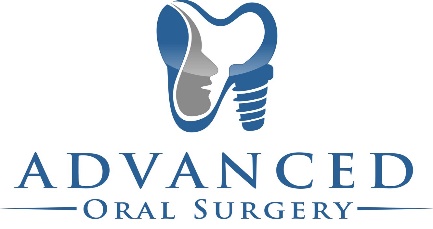 NEW PATIENT INFORMATIONPatient Name:  _________________________________________ Nickname/Preferred Name:_________________Birthdate: ______________ Gender:       Male  Female   Family Status: Single  Married  Minor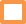 Address: _________________________________________ City:  _________________  State:____  Zip:________Phone:  Home(      )_________________     Work (      )____________________ Cell (      )_________________   Email: __________________________________________________IN CASE OF EMERGENCY, CONTACT:  Name:  __________________________   Relationship:____________Phone:  (     )______________________     Alternate Phone:  (     )______________________Whom may we thank for referring you to our practice?  Dentist:______________  Other:________________Reason for today’s visit? _________________________________________________________________________How did you hear about us? Referral_____ Website_____   Newspaper_____  Family/Friend____ Google_____ FINANCIAL INFORMATIONPerson responsible for payment:  _________________________   Relationship to patient:  ____________________Employer name:  _____________________________________   Employer phone: (     )______________________Primary Dental Insurance:  Name of Insured:  _________________________  Date of Birth:  __________________Insurance Company:  ____________________________________________    Phone:  _______________________ID#: ______________________________       Group number:  ___________________________ASSIGNMENT AND RELEASE FOR DENTAL INSURANCE:  I certify that I, and /or my dependents(s) have insurance coverage with _________________________ and assign directly to Dr. Jason Edwards/Advanced Oral Surgery all insurance benefits, if any, otherwise payable service rendered.  I understand that I am financially responsible for all charges whether or not paid by insurance within 60 days.  I authorize the use of my signature on all insurance submission.Dr. Jason Edwards may use my health care information and may disclose medically relevant information to the above-named insurance company and their agents for the purpose of obtaining payment for services and determining insurance benefits or the benefits payable for related services.  This consent will end when my current treatment plan is completed or one year from the date signed below.___________________________________________________________             ____________________________________Signature of Patient, Parent, Guardian or Personal Representative                          Date___________________________________________________________             ____________________________________Please print name of Patient, Parent, Guardian or Personal Representative             Relationship to PatientFINANCIAL POLICY Payment for services is due at the time services are rendered unless payment arrangements have been approved in advance by this office.If you have dental insurance we will work hard to help you receive your maximum allowable benefit.  You must take the necessary steps to understanding your insurance plan.  Since there are so many different providers and plans, it is impossible for us to know all of our patient’s benefits, deductibles, and exclusions.  Plan benefits can be obtained by calling your dental insurance company.  We will gladly discuss your proposed treatment and answer any questions that you may have relating to your insurance.  You, however, must be aware that:Your insurance is a contract between you, your employer, and the insurance company.  We are not a party to that contract.Most insurance companies have a yearly deductible that is your responsibility.Most insurance companies only pay a percentage of the cost (such as 50% or 80%) and you are responsible for the remainder.Not all services are a covered benefit in all contracts.  It is important for you to contact your insurance provider and ask if there are any clauses or waiting periods.As a courtesy to you, our office will submit your claim(s) to your insurance provider.  If for any reason the claim(s) go unpaid, you will be responsible for all charges.If you have questions regarding this information or any uncertainty regarding insurance coverage, please ask us, we are here to help in any way we can.I, __________________________________, am responsible for any and all charges on my account.HIPAA (Privacy Consent)I give this practice my consent to use or disclose my protected health information to carry out my treatment, to obtain payment from insurance companies, and for health care operations like quality reviews.I have been provided the opportunity to review the practice’s Notice of Privacy Practices for a description of uses and disclosures before signing this consent.I understand that this practice has the right to change their privacy practices and that I may obtain any revised notices at the practice.I understand that I have the right to request a restriction of how my protected health information is used. However, I also understand that the practice is not required to agree to the request. If the practice agrees to my requested restriction, they must follow the restriction(s).I, __________________________, acknowledge and agree that Advanced Oral Surgery of Tampa, and any affiliates or vendor thereof, including collection or billing companies, may contact me by telephone or text message to any telephonic number I have provided to you, and any other telephone number associated with my account, including wireless or mobile telephone numbers.  I further agree that you may use any method of contact to these numbers, such as an Automated Telephone Dialing System (ATDS) or prerecorded message.  I also agree that I will notify Advanced Oral Surgery if I have given up ownership or control of any such telephone number.  